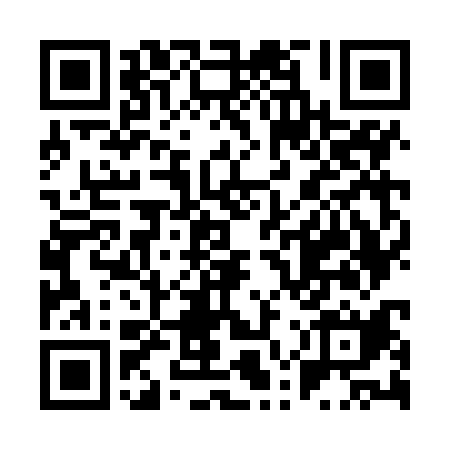 Ramadan times for Frajhajm, SloveniaMon 11 Mar 2024 - Wed 10 Apr 2024High Latitude Method: Angle Based RulePrayer Calculation Method: Muslim World LeagueAsar Calculation Method: HanafiPrayer times provided by https://www.salahtimes.comDateDayFajrSuhurSunriseDhuhrAsrIftarMaghribIsha11Mon4:374:376:1812:084:085:595:597:3312Tue4:354:356:1612:084:096:006:007:3513Wed4:334:336:1412:074:116:016:017:3614Thu4:314:316:1212:074:126:036:037:3815Fri4:294:296:1012:074:136:046:047:3916Sat4:274:276:0812:064:146:066:067:4117Sun4:254:256:0612:064:156:076:077:4218Mon4:234:236:0412:064:166:086:087:4419Tue4:214:216:0212:064:176:106:107:4520Wed4:194:196:0012:054:186:116:117:4721Thu4:164:165:5812:054:196:126:127:4822Fri4:144:145:5612:054:206:146:147:5023Sat4:124:125:5412:044:216:156:157:5124Sun4:104:105:5312:044:226:166:167:5325Mon4:084:085:5112:044:236:186:187:5526Tue4:054:055:4912:034:256:196:197:5627Wed4:034:035:4712:034:266:216:217:5828Thu4:014:015:4512:034:276:226:227:5929Fri3:593:595:4312:034:286:236:238:0130Sat3:563:565:4112:024:296:256:258:0331Sun4:544:546:391:025:297:267:269:041Mon4:524:526:371:025:307:277:279:062Tue4:494:496:351:015:317:297:299:083Wed4:474:476:331:015:327:307:309:094Thu4:454:456:311:015:337:317:319:115Fri4:434:436:291:015:347:337:339:136Sat4:404:406:271:005:357:347:349:157Sun4:384:386:251:005:367:357:359:168Mon4:354:356:231:005:377:377:379:189Tue4:334:336:2212:595:387:387:389:2010Wed4:314:316:2012:595:397:397:399:22